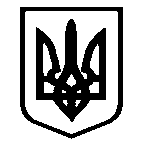 Костянтинівська сільська радаМиколаївського району Миколаївськоїобласті           __________________Виконавчий комітет_______________________Р І Ш Е Н Н Я  № 136   с. Костянтинівка                                                       від 23 листопада 2023 рокуПро затвердження висновку про доцільність призначення ХХХХХХХ опікуном особи, яка потребує опіки ХХХХХХХХДо Костянтинівської сільської ради звернулася гр. ХХХХХХХХХХХХ р., яка зареєстрована за адресою: Миколаївська обл., Миколаївський р-н, с. ХХХХХХХХХХХХ, із заявою про надання висновку про доцільність призначення її опікуном над особою, яка потребує опіки ХХХХХХХХХХ р.Керуючись підпунктом 4 пункту «б» статті 34 Закону України «Про місцеве самоврядування в Україні», відповідно до ст. 39, 55, 56, 60, 63 Цивільного Кодексу України, абзацу 2 п. 1.2 Правил опіки та піклування, затверджених наказом Державного комітету України у справах сім'ї та молоді, Міністерства охорони здоров'я України, Міністерства освіти України, Міністерства праці та соціальної політики України від 26 травня 1999 р. №34/166/131/88, ст. 241 Цивільно-процесуального Кодексу України, виконавчий комітет Костянтинівської сільської радиВИРІШИВ:1. Затвердити висновок органу опіки і піклування Костянтинівської сільської ради про доцільність призначення ХХХХХХХХХХ опікуном особи, яка потребує опіки ХХХХХХХХХ. (додається).2. Органу опіки та піклування Костянтинівської сільської ради надати подання до суду про доцільність призначення ХХХХХХХ. опікуном ХХХХХХХХ3. Контроль за виконанням даного рішення покласти на першого заступника сільського голови Ніну РЕВТУ.Сільський голова							Антон ПАЄНТКО